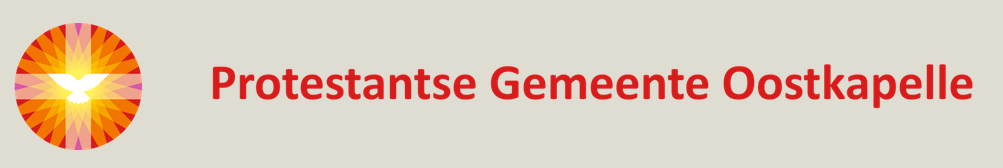 L i t u r g i e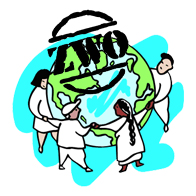 Orde van dienst voor zondag 25 februari 2024 in de protestantse Dorpskerk te Oostkapelle. 2de zondag van de Veertigdagen op weg naar Pasen. Dienst van Schrift en Tafel   /   ZWO dienstLiturgische kleur:  paars.  Predikant: ds. Ph.A. Beukenhorst. Ouderling van dienst is Klaas Kuiken. Organist is Rinus Jobse. Kerkdienst met medewerking van leden van de ZWO commissie (Zending-Werelddiaconaat-Ontwikkeling)DIENST VAN DE VOORBEREIDINGOrgelspel vooraf: var. ‘Leer mij o Heer, uw lijden recht betrachten’ (J. Crüger)Welkom en mededelingen door de ouderling van dienst  /  Doven 2de kaarsStaande zingen:  Liedboek Psalm 121: strofen 1 en 4 – ‘Ik sla mijn ogen op’Liturgische opening met meegesproken bemoediging en groet (daarna zitten)Inleiding met ook korte uitleg over de Liturgische bloemschikking “Ga mee!”Zingen:  ZWO lied Kerk in Actie: strofen 1, 2 en 3 – ‘Wij delen geloof’Kyrie eleison, Heer ontferm U – in plaats van een gebed: een getuigenisDIENST VAN HET WOORDGebed bij de opening van de Bijbel  Bijbellezing door lector Nel Francke-in ‘t Anker: Jeremia 18, 1 t/m 11 (NBV21)Zingen:   Liedboek 177: strofen 1, 3 en 4 – ‘Daar komt de man uit Anatot…’Bijbellezing door lector Nel Francke-in ‘t Anker: Marcus 9, 2 t/m 10 (NBV21)Zingen:   Liedboek 283: strofen 1, 3 en 4 – ‘In de veelheid van geluiden’ Uitleg en verkondiging     /     Meditatief orgelspel:  ‘Grave’ (Luigi Taglietti)DIENST VAN DE TAFELZingen:  Liedboek 340.b. – ‘Ik geloof in God de Vader’Uitleg en praktische aanwijzingen    /    Nodiging en VredegroetTafelgebed    /    Instellingswoorden    /    Onze VaderDelen van brood en wijn – iedereen loopt naar voren, volg de aanwijzingenOrgelspel tijdens lopen: bew.  ‘Jezus, leven van ons leven’  (W. Wessnitzer)Gebed nà de Maaltijd van de Heer, door Lian Jobse-Vonk (ZWO) en domineeDIENST VAN DE HEENZENDINGPowerPoint over het collectedoel: Opleiding Predikanten in LibanonZingen:    Liedboek 423: strofen 1, 2 en 3 – ‘Nu wij uiteengaan’Heenzending en Zegen     /     Zingen:  Liedboek  431.c. – ‘Amen, amen, amen’Uitleidend orgelspel: variatie ‘Jezus is ons licht en leven!’ (Johann Seb. Bach)Collecten bij de uitgang: 1ste Libanon (via diaconie: NL45 RBRB 0845 0168 57); 2de Kerkrenmeesterschap PG Oostkapelle (NL38 RABO 0375 5191 57).Welkom bij een belangstellend gesprek met koffie en thee achterin de kerk  